		ASUNTOHAKEMUS
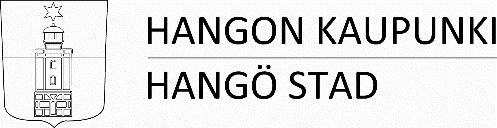 HAKIJAN HENKILÖTIEDOTAVIO-/AVOPUOLISON HENKILÖTIEDOTMUUT ASUMAAN TULEVAT HENKILÖT			Raskaustodistus  on	 eiHAETTAVA ASUNTOTULOT (Nykyiset kuukausitulot euroina, netto)		Hakija täyttää			Käsittelijän merkintöjäMIKSI HAETTE ASUNTOA? (Käytä tarvittaessa liitettä)ALLEKIRJOITUSHakemuksen liitteet Kaikkien työssäkäyvien huoneistoon muuttavien palkkatodistukset työnantajalta (tilinauha) Todistus eläkkeen määrästä Selvitys työttömyyskorvauksesta Verotustodistukset kaikilta huoneistoon muuttavilta yli 18-vuotiailta Raskaustodistus Muita todistuksia (esim. lääkärintodistus)Asuntotoimiston yhteystiedot:	Hangon kaupunki			Bulevardi 6			10900 HankoPuhelin:			040 135 9442Sähköposti:			christer.lindblom@hanko.fiInternet:			www.hanko.fiSukunimi ja entiset nimetSukunimi ja entiset nimetEtunimet (puhuttelunimi alleviivataan)Etunimet (puhuttelunimi alleviivataan)Etunimet (puhuttelunimi alleviivataan)HenkilötunnusHenkilötunnusSähköpostiosoiteSähköpostiosoiteSähköinen tiedoksianto Kyllä  EiNykyinen osoiteNykyinen osoitePostinumero ja –toimipaikkaPostinumero ja –toimipaikkaPuhelin kotiinArvo tai ammattiToimipaikkaToimipaikkaAlkaenPuhelin toimeenSiviilisääty naimaton	 avoliitossa  naimisissa  asuu erillään  eronnut  leskiSiviilisääty naimaton	 avoliitossa  naimisissa  asuu erillään  eronnut  leskiSiviilisääty naimaton	 avoliitossa  naimisissa  asuu erillään  eronnut  leskiSiviilisääty naimaton	 avoliitossa  naimisissa  asuu erillään  eronnut  leskiSiviilisääty naimaton	 avoliitossa  naimisissa  asuu erillään  eronnut  leskiSukunimi ja entiset nimetSukunimi ja entiset nimetSukunimi ja entiset nimetEtunimet (puhuttelunimi alleviivataan)Etunimet (puhuttelunimi alleviivataan)Puhelin kotiinHenkilötunnusHenkilötunnusHenkilötunnusSähköpostiosoiteSähköpostiosoiteSähköinen tiedoksianto Kyllä  EiArvo tai ammattiArvo tai ammattiToimipaikkaToimipaikkaAlkaenPuhelin toimeenAsuu hakijan kanssa kyllä	 eiOsoiteOsoiteOsoitePostinumero ja –toimipaikkaPostinumero ja –toimipaikkaNimiHenkilötunnusTalon nimi ja osoite (jos tiedossa)Talon nimi ja osoite (jos tiedossa) Tavallinen vuokra-asunto		 Vanhusten asunto Tavallinen vuokra-asunto		 Vanhusten asuntoAsunnon tyyppi 1 r+kv/k	 2 r+kv/k	 3 r+k	 4 r+k	 Mikä tahansaAsunnon kokoMuita toivomuksiaMuita toivomuksiaHakijanAvio-/avopuolisonMuidenEdellä olevat tiedot vakuutan oikeiksiEdellä olevat tiedot vakuutan oikeiksiPaikka ja päiväysAllekirjoitusPaikka ja päiväysNimen selvennys